وزارت علوم، تحقیقات و فناوری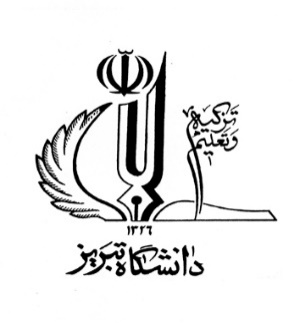 معاونت پژوهش و فناوري دانشگاه تبريزمدیریت امور پژوهشیفرم پيشنهاد اجراي طرح تحقیقاتی درون دانشگاهی نوع 1یادآوری: لازم است کلیه موارد و مندرجات این پروپوزال منطبق بر دستورالعمل طرح تحقیقاتی درون دانشگاهی ابلاغی بشماره 2339/د بتاریخ 12/9/1402 باشد. 1- اطلاعات تفصيلي طرح:  الف- نوع تعهد مقاله (بر اساس ماده 7 جدول پیوست شماره 1):      چاپ یک مقاله JCR-Q1                                        چاپ يك مقاله SCOPUS-Q1                      چاپ یک مقاله ISC-Q1                  چاپ یک مقاله JCR-Q2                                      چاپ يك مقاله SCOPUS-Q2                               چاپ یک مقاله ISC-Q2مقالات ISC مختص رشته ‌های تاریخ، حقوق، ادبیات فارسی، زبان فرانسه، فرهنگ و زبان‌های باستانی، علوم سیاسی، فلسفه و کلیه رشته‌های دانشکده الهیات میباشد.ب- چکیده: ج- بیان مسئله و دلايل توجيهي  د- پیشینه تحقیق:ه- مواد و روشها:و- فهرست منابع:2- تجهیزات و مواد مورد استفاده3- اطلاعات مالی پروژهاعتبار پیشبینی شده برای اجرای پروژه بر اساس جدول پیوست شماره 1 میباشد که در صورت تامین اعتبار قابل پرداخت خواهد بود. همچنین مدیریت مالی و نحوه تسهیم اعتبار طرح، بر عهده مجری طرح تحقیقاتی بوده و وابسته به توافق فی مابین وی و  همکاران میباشد. 4- زمان بندي5- اطلاعات مجری و همکاران منطبق بر شرایط شیوهنامهپیوست شماره 1:ماده 7- اعتبارات و تعهدات پیوست شماره 2:ماده 8- شرایط اختتام و صدور گواهی اتمام: مبنای اختتام طرح های نوع یک ارائه نسخه چاپ شده مقاله (یا گزارش بارگذاری در سامانه سیماپ) و یا گواهی پذیرش معتبر به مدیریت امور پژوهشی دانشگاه میباشد. ماده 9 – شرایط فسخ قرارداد: بند 9-3- مجری طرح  نوع یک متعهد است هر گونه ضرر و زياني كه از تاخير يا عدم انجام كامل طرح متوجه دانشگاه بشود را راساً بعهده گرفته و مبلغ دریافتی را به گرنت خود عودت دهد. بند 9-4- پس از تمدید دو دوره قرارداد در صورت عدم انجام تعهدات، طرح با اطلاع مجری از طرف مدیریت امور پژوهشی لغو و برابر مقررات عمل خواهد گردید. ماده 10: شرایط نتایج انتشار یافته و یا تولید شده از طرحبند 10-1- درمقاله یا مقالات مستخرج از طرح تحقیقاتی عبارت « این مقاله مستخرج از طرح پژوهشی خاتمه یافته از محل اعتبارات پژوهشی دانشگاه تبریز به شماره قرارداد .........  می باشد» الزاماً می بایست درج گردد  و در ضمن مجری طرح موظف است در انتشار نتایج حاصله از طرح پژوهشی ( اعم ازکتاب، یا بخشی از کتاب و یا  همایش علمی ) عبارت " این پژوهش با استفاده از اعتبارات دانشگاه تبریز انجام گردیده است "را قید نماید. (لازم به ذکر است در خصوص کتاب اخذ مجوز شورای پژوهش و فناوری دانشگاه الزامی است).بند 10-2- مراحل زمانی ارسال، پذیرش، داوری و انتشار مقاله بایستی بعد از زمان عقد قرارداد باشد. رديفنام دستگاه يا موادمصرفي يا  اموالیتعداد يا مقدار لازمقيمت واحدقيمت كلقيمت كلقيمت كلقيمت كلقيمت كلقيمت كلقيمت كلقيمت كلقيمت كل1234جمعجمعبا رعایت بند 4 ماده 6 دستورالعمل طرح های تحقیقاتی درون دانشگاه قابل پرداخت خواهد بود.با رعایت بند 4 ماده 6 دستورالعمل طرح های تحقیقاتی درون دانشگاه قابل پرداخت خواهد بود.با رعایت بند 4 ماده 6 دستورالعمل طرح های تحقیقاتی درون دانشگاه قابل پرداخت خواهد بود.با رعایت بند 4 ماده 6 دستورالعمل طرح های تحقیقاتی درون دانشگاه قابل پرداخت خواهد بود.با رعایت بند 4 ماده 6 دستورالعمل طرح های تحقیقاتی درون دانشگاه قابل پرداخت خواهد بود.با رعایت بند 4 ماده 6 دستورالعمل طرح های تحقیقاتی درون دانشگاه قابل پرداخت خواهد بود.با رعایت بند 4 ماده 6 دستورالعمل طرح های تحقیقاتی درون دانشگاه قابل پرداخت خواهد بود.با رعایت بند 4 ماده 6 دستورالعمل طرح های تحقیقاتی درون دانشگاه قابل پرداخت خواهد بود.با رعایت بند 4 ماده 6 دستورالعمل طرح های تحقیقاتی درون دانشگاه قابل پرداخت خواهد بود.با رعایت بند 4 ماده 6 دستورالعمل طرح های تحقیقاتی درون دانشگاه قابل پرداخت خواهد بود.با رعایت بند 4 ماده 6 دستورالعمل طرح های تحقیقاتی درون دانشگاه قابل پرداخت خواهد بود.با رعایت بند 4 ماده 6 دستورالعمل طرح های تحقیقاتی درون دانشگاه قابل پرداخت خواهد بود.با رعایت بند 4 ماده 6 دستورالعمل طرح های تحقیقاتی درون دانشگاه قابل پرداخت خواهد بود.با رعایت بند 4 ماده 6 دستورالعمل طرح های تحقیقاتی درون دانشگاه قابل پرداخت خواهد بود.تاریخ شروعتاریخ خاتمهمدت زمان اجراطرح درون دانشگاهی نوع 1 فقط برای یکسال بدون هزینه قابل تمدید میباشد.طرح درون دانشگاهی نوع 1 فقط برای یکسال بدون هزینه قابل تمدید میباشد.طرح درون دانشگاهی نوع 1 فقط برای یکسال بدون هزینه قابل تمدید میباشد.نام و نام خانوادگینوع همکاریسمتنام مؤسسهدرصد مشارکتتاییده و امضاءمجریعضو هیات علمیهمکارهمکارهمکارنوع طرحمبلغ طرحمیلیون ریالمحل تامین اعتبار طرحتعهدات مجریطرح نوع 160گرنت مجری یا مجریان طرحچاپ يك مقالهISC  یا  SCOPUSبا رتبه Q2طرح نوع 180گرنت مجری یا مجریان طرحچاپ يك مقالهISC  یا  SCOPUSبا رتبه Q1طرح نوع 1120گرنت مجری یا مجریان طرحچاپ یک مقاله JCR-Q2طرح نوع 1140گرنت مجری یا مجریان طرحچاپ یک مقاله JCR-Q1مقالات ISC مختص رشته ‌های تاریخ، حقوق، ادبیات فارسی، زبان فرانسه، فرهنگ و زبان‌های باستانی، علوم سیاسی، فلسفه و کلیه رشته‌های دانشکده الهیات میباشد.مقالات ISC مختص رشته ‌های تاریخ، حقوق، ادبیات فارسی، زبان فرانسه، فرهنگ و زبان‌های باستانی، علوم سیاسی، فلسفه و کلیه رشته‌های دانشکده الهیات میباشد.مقالات ISC مختص رشته ‌های تاریخ، حقوق، ادبیات فارسی، زبان فرانسه، فرهنگ و زبان‌های باستانی، علوم سیاسی، فلسفه و کلیه رشته‌های دانشکده الهیات میباشد.مقالات ISC مختص رشته ‌های تاریخ، حقوق، ادبیات فارسی، زبان فرانسه، فرهنگ و زبان‌های باستانی، علوم سیاسی، فلسفه و کلیه رشته‌های دانشکده الهیات میباشد.